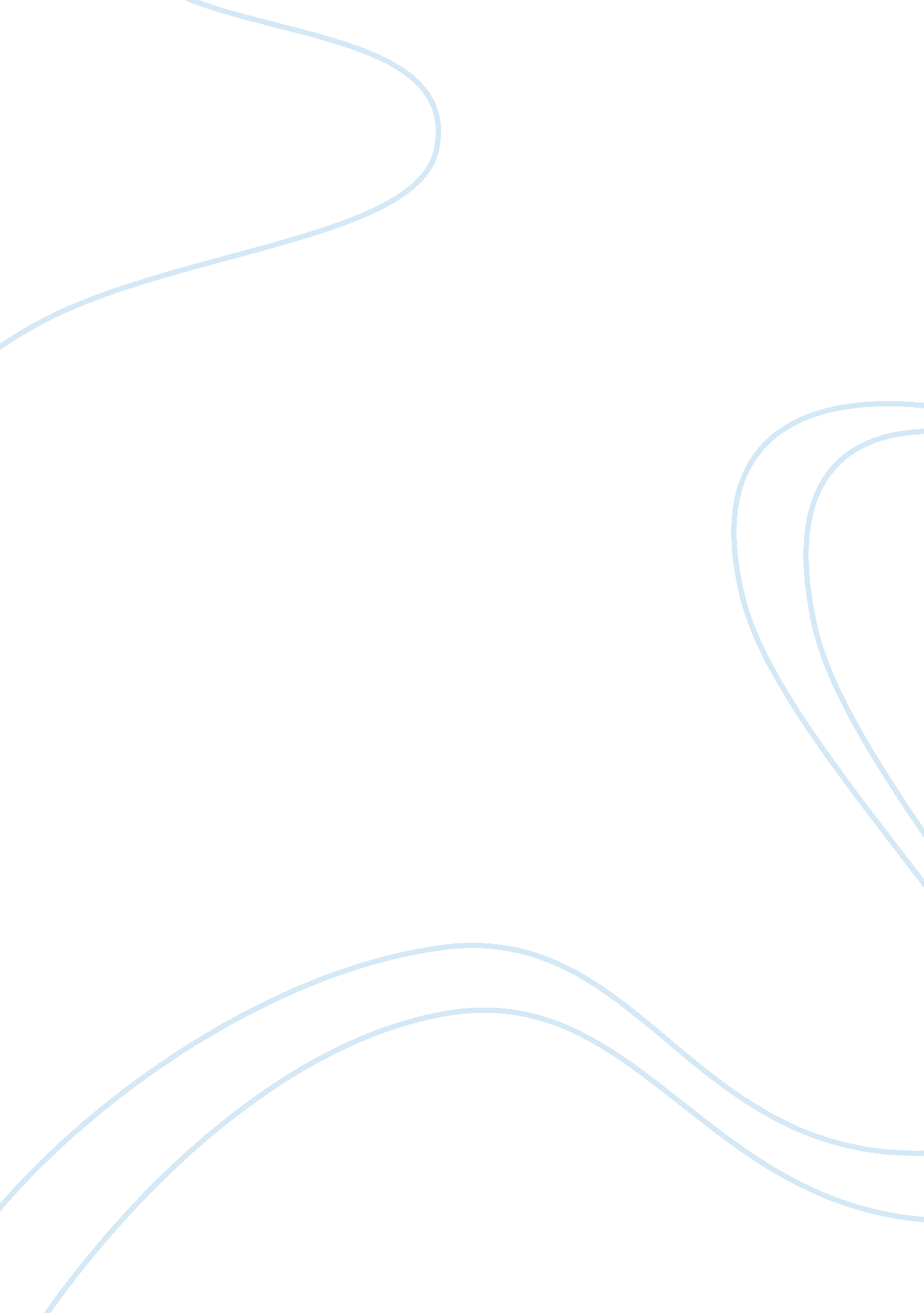 Learning personality theoriesPsychology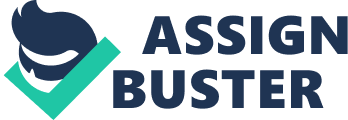 Learning Personality Theories Learning Personality Theories Learning how humans relate and accommo each other is often a daunting task. However, with the introduction of personality theories, it is particularly easy to see how humans interact daily. Learning personality theories has a number of advantages that come with the knowledge. One of the main advantages of learning these personality theories is the creation of an individual’s external environment, and how they might relate to it (Ashcraft, 2011). This is with regards to the individual’s social framework, and the powerful effects of the person’s social climate. This paper will examine how personality theories affect interpersonal relationships. 
Personality theories assist an individual to know about the tendencies of another person, with regards to a given situation. All these factors assist one to identify how to approach someone in a particular situation, and what may be appropriate to say at the time. Comprehending the situation may assist one to understand a person’s self-efficacy, and the attitude they have towards most of their daily operations. It is vital to understand that the reactions of individuals to given situations are much more vital than the situations. That being said, learning about personality theories can assist an individual present people in society with the conducive surrounding to react positively (Engler, 2008). 
In conclusion, learning personality theories ensures individuals in society are better prepared to deal with other folks in society. The globalization of the world is making it easier for people to interact. However, without the right knowledge, it may be next to impossible to relate to each other. The social, cultural and economical background makes it difficult to relate with one another (Engler, 2008). Armed with such knowledge, it may be easier to come to terms with other people’s differences, and have a common ground on which to relate with each other. 
References 
Ashcraft, D. (2011). Personality theories workbook. London: Macmillan Publishers. 
Engler, B. (2008). Personality theories: An introduction. New York: Oxford University Press. 